UPAYA PELESTARIAN MUSIK TARLING CIREBON STUDI KASUS PADA GRUP TARLING PUTRA SANGKALA PIMPINAN BAPAK ASKADISKRIPSI (SI)Diajukan untuk memenuhi persyaratan mencapai Gelar Sarjana (S1)Disusun Oleh :Adi Supriatna116040037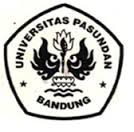 PROGRAM STUDI SENI MUSIKFAKULTAS ILMU SENI DAN SASTRAUNIVERSITAS PASUNDANBANDUNG2015